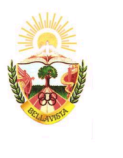 Municipalidad Distrital de Bellavista Secretaría GeneralSub Gerencia de Registro CivilesDECLARACION JURADAYO	_____________________________________________________________ de nacionalidad ______________________________  identificado con DNI o PASAPORTE Nº _________________________  con domicilio en ______________________________________________________________________________________________________________________________________.Declaro  BAJO  JURAMENTO   ante  la  Municipalidad Distrital  de  Bellavista, mediante esta declaración jurada ser SOLTERO (A).Dando fe que los datos consignados son verdaderos, sometiéndome a las normas y leyes vigentes del Estado, para lo cual se firma el presente documento.Bellavista, ____________ de _________________ del 201___.--------------------------------      HUELLAFIRMADNI O PASAPORTE Nº ___________	NOTA:   FORMATO QUE DEBERA LEGALIZAR FIRMA EN NOTARIA